Information April 2019 Svarsmeddelande vid kontroll ZSKTullverket har valt att ge företagen möjlighet att välja om de vill prenumerera på tjänsten att ta emot ett svarsmeddelande vid kontroll. De som väljer att prenumerera på denna tjänst måste kunna hantera status på NIB-nivå. De som väljer att inte prenumerera behåller dagens logik på aviseringsnivå. Dokumentet beskriver hur en avisering hanteras för en prenumerant av svarsmeddelande vid kontroll om alla innehållande NIB är gröna, alla är röda eller om vi har en avisering innehållandes både gröna och röda NIB. Grön betyder att en NIB kan frigöras och röd betyder att en NIB är uttagen för kontroll. Till respektive exempel finns det en textuell beskrivning av flödet. 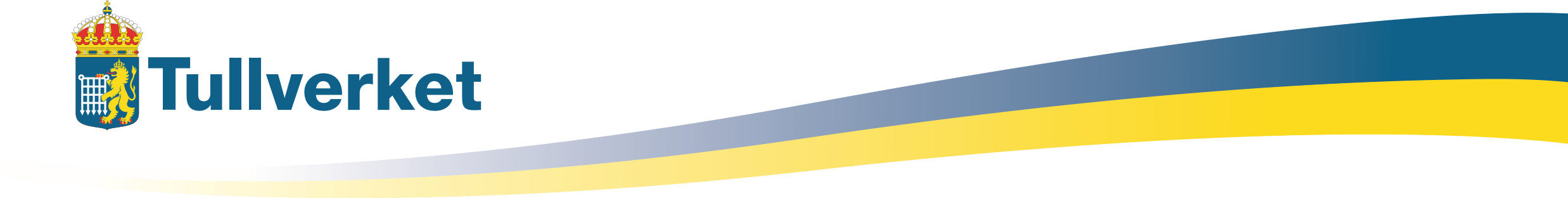 Dokumentet beskriver även hur en avisering hanteras för de som inte prenumererar på ett svarsmeddelande vid import samt hur det hanteras för alla företag vid export.Dokumentationen innehåller ett flertal begrepp som förtydligas nedan. ALI - Anmälan import efter registrering i deklarantens bokföring (elektroniskt meddelande)  ALE - Anmälan export efter registrering i deklarantens bokföring (elektroniskt meddelande) ZUL - Beslut om frigörande import ZEL - Beslut om frigörande exportZSK - Svarsmeddelande vid kontrollNIB - Registrering i bokföring Prenumerant - Tillståndshavare som väljer att prenumerera på tjänsten, meddelande om uttag för kontrollImport – Svarsmeddelande vid kontroll, exempel 1 (endast gröna NIB)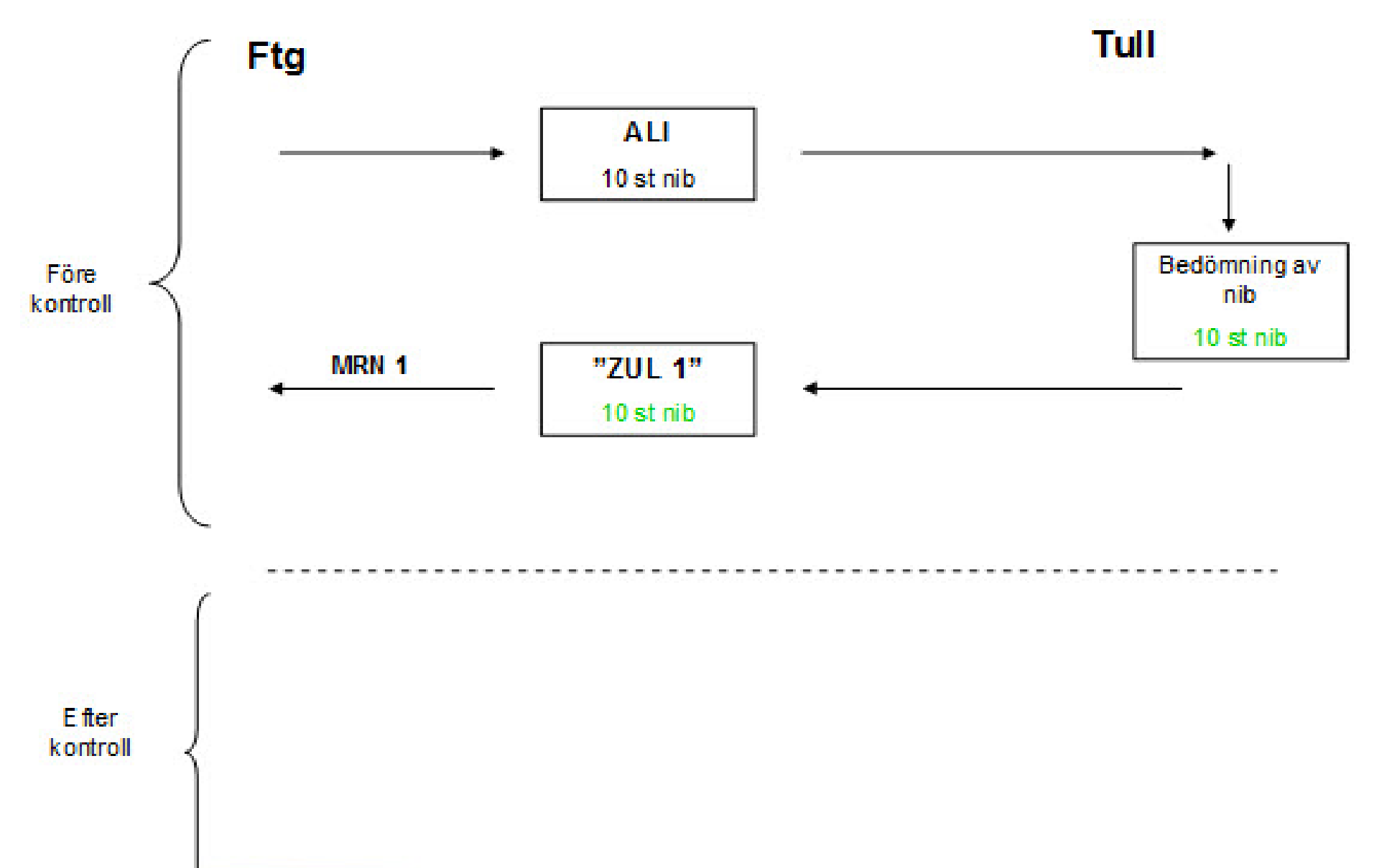 ALIEn avisering skickas till Tullverket innehållandes 10 stycken NIB. Bedömning av nib Innehållet i ALI:n bedöms och renderar inte i ett utfall. 10 NIB (gröna) kan frigöras.  ZUL 1De NIB som blir gröna frigörs genom ZUL 1 (innehållandes MRN-nummer). Streckad linje --------Illustrerar kontroll av varor. Import – Svarsmeddelande vid kontroll, exempel 2 (både gröna och röda NIB)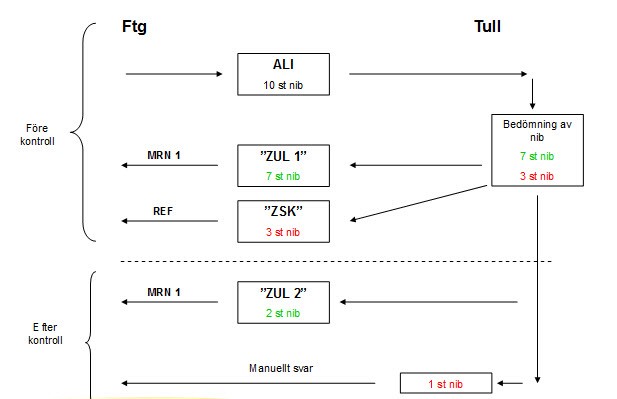 ALI En avisering skickas till Tullverket innehållandes 10 stycken NIB. Bedömning av NIBInnehållet i ALI:n bedöms och renderar i ett utfall. 7 NIB (gröna) kan frigöras och 3 NIB (röda) tas ut för kontroll.  ZUL 1De NIB som blir gröna frigörs genom ZUL 1 (innehållandes MRN-nummer). ZSKDe NIB som blir uttagna för kontroll pekas ut i ZSK, svarsmeddelande vid kontroll.Streckad linje --------Illustrerar kontroll av varor.  ZULEfter att kontroll är genomförd frigörs de NIB som blivit gröna (innehållandes samma MRN-nummer som ZUL 1).Manuellt svarVid de tillfällen som Tullverket efter kontroll inte kommer kunna frigöra en NIB, meddelas detta genom en manuell rutin.Import – Svarsmeddelande vid kontroll, exempel 3 (endast röda NIB)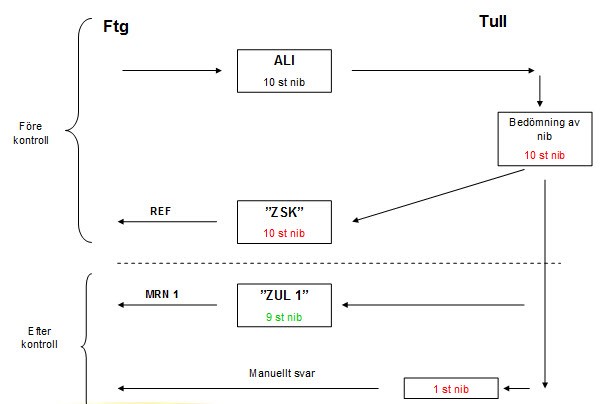 ALIEn avisering skickas till Tullverket innehållandes 10 stycken NIB. Bedömning av nibInnehållet i ALI:n bedöms och renderar i ett utfall. 10 NIB (röda) tas ut för kontroll.  ZSKDe NIB som blir uttagna för kontroll pekas ut i ZSK, svarsmeddelande vid kontroll.Streckad linje --------Illustrerar kontroll av varor. ZUL 1Efter att kontroll är genomförd frigörs de NIB som blivit gröna (innehållandes MRN-nummer).Manuellt svarVid de tillfällen som Tullverket efter kontroll inte kommer kunna frigöra en NIB, meddelas detta genom en manuell rutin. Import – Ej prenumerant av svarsmeddelande vid kontroll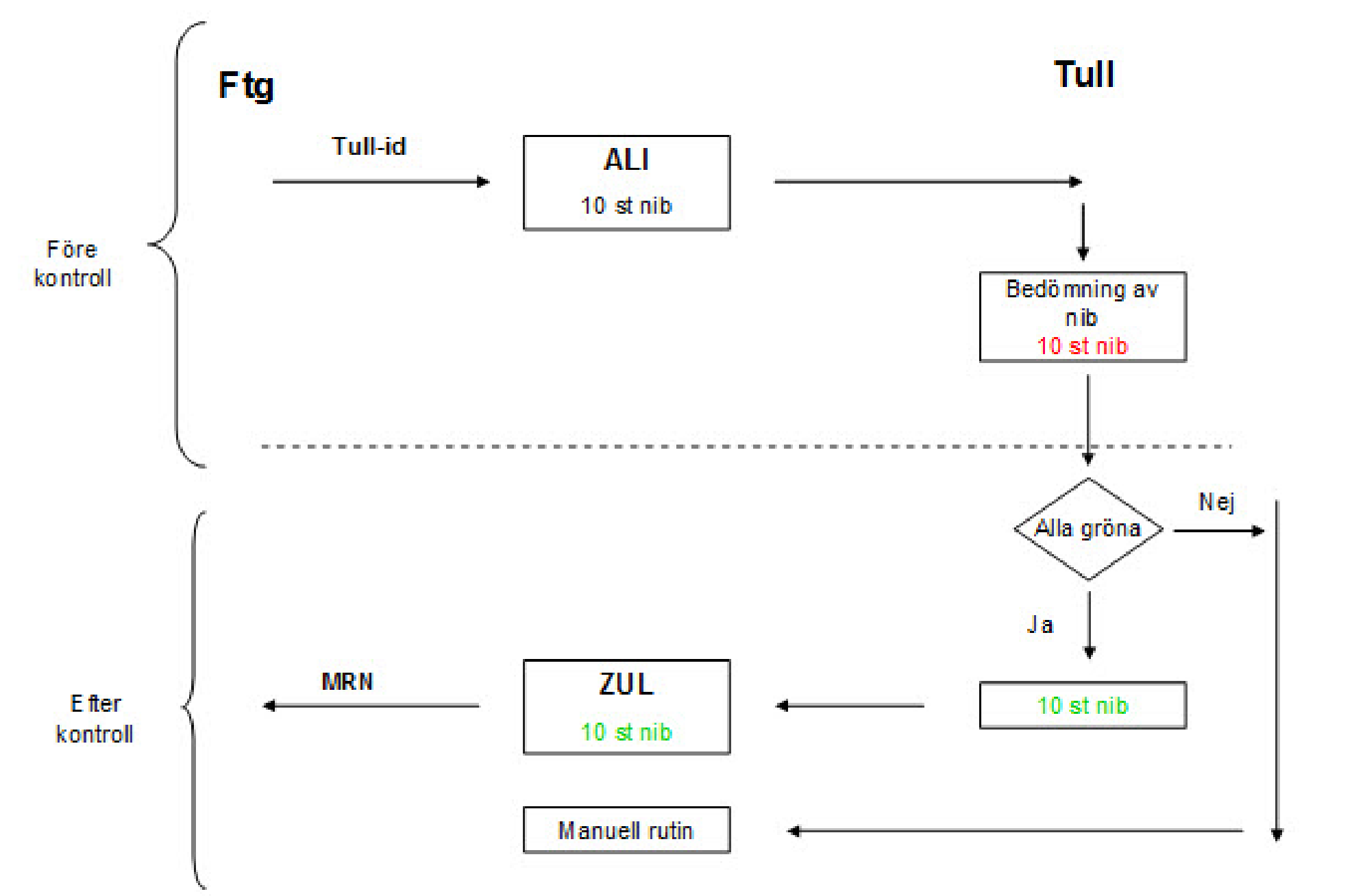 ALIEn avisering skickas till Tullverket innehållandes 10 stycken NIB. Bedömning av NIBInnehållet i ALI:n bedöms och renderar i ett utfall. Oavsett hur många NIB Tullverket väljer att kontrollera stoppas hela aviseringen, alla 10 NIB (röda).   Streckad linje --------Illustrerar kontroll av varor. ZUL Om alla NIB i aviseringen blir gröna skickas en ZUL (innehållandes MRN-nummer). Manuellt svarVid de tillfällen som Tullverket efter kontroll inte kommer kunna frigöra en NIB, meddelas detta med en manuell rutin. Även frigörandet av resterande NIB, de gröna, sker manuellt.  Export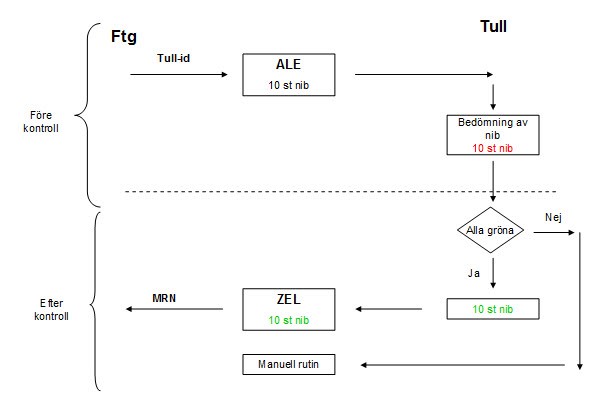 ALEEn avisering skickas till Tullverket innehållandes 10 stycken NIB. Bedömning av NIBInnehållet i ALE:n bedöms och renderar i ett utfall. Oavsett hur många NIB Tullverket väljer att kontrollera stoppas hela aviseringen, alla 10 NIB (röda).Streckad linje --------Illustrerar kontroll av varor. ZEL Om alla NIB i aviseringen blir gröna skickas en ZEL (innehållandes MRN-nummer). Manuellt svarVid de tillfällen som Tullverket efter kontroll inte kommer kunna frigöra en NIB, meddelas detta med en manuell rutin. Även frigörandet av resterande NIB, de gröna, sker manuellt.  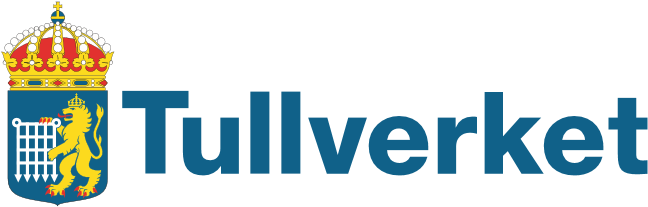 Box 12854, 112 98 Stockholm  Telefon: 0771-520 520 tullverket.se 